Publicado en Barcelona el 25/09/2018 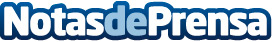 Jorge Javier Vázquez entrega el mayor premio de bote acumulado de la historia de Yobingo a una jugadora de BarcelonaLa plataforma de bingo online ha repartido más de 2,1 millones euros en premios de botes acumulados desde 2012. Yobingo.es ha aumentado cerca del 40% la cuantía de dinero repartido a sus cerca de 200.000 usuarios
Datos de contacto:Toni HervásNota de prensa publicada en: https://www.notasdeprensa.es/jorge-javier-vazquez-entrega-el-mayor-premio_1 Categorias: Nacional Sociedad Juegos Cataluña Entretenimiento E-Commerce Premios http://www.notasdeprensa.es